Personal Tutor Guide2023-2024Table of ContentsIntroductionThis Guide has been developed to support Personal Tutors in all University Schools and presents updated information and guidance for 2023-24. Please share this document with all colleagues in your School who are acting as Personal Tutors. There is a range of practical areas and services explored here that should prove helpful to you when engaging with your tutees. Please also note the inclusion of two new sections: 3.1 Transition Skills for University, and 3.2 Assessment Support Hub. These sections provide details on new resources that will help you to support your tutees in the year ahead. In 2023-2024, each School should continue to put in place a structured scheme for the coordination of Personal Tutoring. This will ensure that specific activities are provided for, that Personal Tutors are properly supported, and that the scheme operates as intended. Arrangements in some Schools may cover students in Levels 1 and 2 only, as students in their final year may receive significant one-to-one support from Supervisors of dissertations/final year projects. Personal Tutoring should, however, continue in Levels 3 and 4 as appropriate.The responsibilities of a Personal Tutor are:to promote reflection upon and support for students’ general academic development while they are on their course;to promote other activities and experiences related to the personal, academic and professional development of their students;to guide students appropriately via effective signposting to relevant student support services.The key attributes of Personal Tutors are that they listen, are non-judgemental, do not make students’ choices or decisions for them, and that they are effective in referring students to other sources of support within the University.The Personal Tutor Scheme (PTS) continues to utilise Canvas to support Personal Tutor and Tutee engagement at School level. Canvas not only constitutes a primary teaching and learning platform but offers a dedicated space for students to communicate with their Personal Tutor and access advice and guidance online. Personal Tutors can use Canvas to:Post information about Personal Tutors and Tutee Groups (by using the People section) so to improve accessibility and information available to studentsContact and arrange meetings with their TuteesRelease announcements and notifications to your Tutees about events and initiatives that may support their personal, academic, and professional developmentWork more easily with student services at the University, signposting support and resources as requiredShould you wish to retrieve and integrate this tailored Canvas material in your local scheme, please refer to pages 3 and 4 of the admin guide: http://go.qub.ac.uk/TransSkills-AdminGuide. There is also additional guidance for School staff under 2. Key Elements of the Scheme, below. Please note that the naming convention for retrieving PTS content from Canvas Commons is QUB-School Personal Tutor SchemeKey Elements of the SchemeIn developing Personal Tutor schemes, Schools are encouraged to have regard for local issues such as the need to reflect the requirements of a professional body and existing good practice. However, there are a number of key elements that all School-based Personal Tutor schemes should provide for, as outlined below:All undergraduate students are allocated a Personal Tutor, according to programme, prior to or upon enrolment. Where practicable, students will retain the same Personal Tutor for the duration of that programme.The Personal Tutor scheme will normally be coordinated at School level by a Lead Personal Tutor or key contact. Schools may choose to have more than one Lead Personal Tutor, where appropriate. Changes to Lead Personal Tutor arrangements at School level should always be communicated to PT-Scheme@qub.ac.uk The School Office should provide administrative support for the scheme. 	Please note - there is updated advice and guidance available to School staff on creating Personal Tutee Groups on Canvas – please refer to pages 3 and 4 of the admin guide: http://go.qub.ac.uk/TransSkills-AdminGuide 	There is also an instructional video available on how to automatically create Personal Tutor Groups on Canvas: https://web.microsoftstream.com/video/78114a50-751a-4251-a8cd-57ca5b1ff627 There should be a formally structured and coordinated schedule of events for levels 1 and 2. Schools may continue a structured approach in levels 3 and 4, if appropriate. This structure should support the rationale for student engagement with the scheme. It is also particularly important that Personal Tutors should participate in relevant induction and transition programmes for students. This includes promoting learning and development options under the theme of student transition – see 4.1 Transition Skills for University.A clear definition of support roles within the School. For example, the different roles of Personal Tutor (PT) and Adviser of Studies (AoS) should be made clear to students. The AoS normally handles programme matters, such as module enrolment, requests to make changes in programme, and assessment-related requests including special and extenuating circumstances, and so on. The Personal Tutor may refer students to an Advisor of Studies where such matters arise. Conversely, the Advisor of Studies may signpost students to their Personal Tutor, depending on needs and circumstances.The Role of Personal TutorIn order to support student engagement and facilitate an equitable Personal Tutor Scheme, it is useful to set expectations with Tutees at the beginning of the semester. This can be achieved by continuing the established practice of communicating the various aspects of the role as part of School Welcome and Transition activities. The role of the Personal Tutor is to:to help Level 1 students transition to University and settle in to their courses;to maintain regular contact with Tutees (via Canvas); facilitating one-to-one and group meetings, and participating in appropriate communications throughout the year;to encourage reflection upon and support the student’s general academic development throughout their course of study;to promote activities and experiences related to the personal, academic and professional development of Tutees;to support Tutees via effective signposting to relevant Student Support Services;to deliver guidance to all Tutees regarding the critical evaluation of feedback received on their work and how to take account of other indicators of academic performance;to provide Tutees with references upon request and in line with School procedures;to undertake training relevant to the role of Personal Tutor.3.1 Transition Skills for UniversityTransition Skills for University has been created by the Learning Development Service with input from colleagues in the Student Wellbeing Service, Disability Services, the Library, University Schools, and students.It comprises six units of interactive academic skills resources and is intended to support your learning as you adjust to higher education study and transition through University. These resources can form part of your own independent study or be used for teaching purposes in a classroom setting.In the units below, you will discover video and podcast interviews with current staff and students of Queen’s, instructional videos, and downloadable resources. In each unit, you will be asked to pause and reflect on your current learning habits and consider how you can become a more independent, healthy learner.The six units are as follows:Becoming a Student at Queen'sDeveloping your Study SkillsUsing the LibraryWriting at Queen’sReferencingAssessment and FeedbackThe Transition Skills for University resources are available to all students at the University and can be accessed by academic staff / students in the following ways:Via the LDS institutional Canvas page, available at this link: http://go.qub.ac.uk/LDSskill﻿sFrom within your Canvas dashboard: Courses > All Courses > Browse More CoursesFrom the LDS website3.2 Assessment Support Hub The University’s Assessment Support Hub launched in September 2023 and is a one-stop shop for students to access a range of information and resources to support them with their assessment at Queen’s. It has been aligned to three key pillars, so that information can be tailored to students depending on individual needs and circumstances.  These are: Helping Students to Understand Assessment; Pre-Assessment Support Resource; and Assessment Adjustments and Mitigations.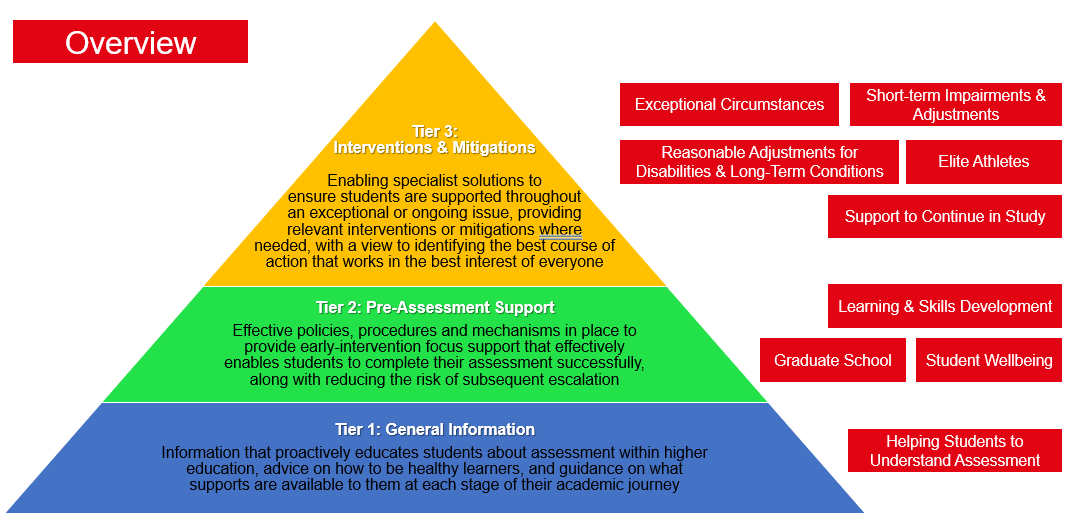 This site can be used as a toolkit for you to engage with students who are struggling with a particular aspect of their assessment, and help guide your conversations with them.  It covers topics such as why do we assess, managing deadlines, fit to sit, marking and moderation and Boards if Examiners to get students up to speed with our assessment processes.  It also signposts to key University resources such as Transition Skills and the Student Wellbeing Service, and explains how students can access adjustments and mitigations for their assessments if needed – clarifying what process applies depending on their circumstances. So help your students to gain knowledge, grow in confidence and get support by encouraging them to explore the Assessment Support Hub at: Assessment Support Hub - Home (sharepoint.com).Data Protection As a Personal Tutor, you may need to keep some records about your students, but you need to bear in mind that the University is subject to data protection laws which govern how we collect and process personal data. You may keep records such as:Logs of dated interactions and decisions/actions taken with individual students. These may contain sensitive personal data; for example, information about health conditions or personal circumstances.Lists of students and contact details.Please be mindful of the following:You have responsibility to comply with the University’s Data Protection Policy , when collecting and processing personal data.Personal data is any information from which an individual can be identified or who are identifiable, either directly or indirectly.The processing of personal data should be:Processed lawfully, fairly and in a transparent manner;Collected for specified, explicit and legitimate purposes;Adequate, relevant and limited to what is necessary;Accurate and where necessary kept up to date;Kept in a form which permits identification of data subjects for no longer that is necessary for the purposes for which those data are processed;Processed in a manner that ensures appropriate security of the personal data.Before processing personal data please ensure you have completed the mandatory data protection training within the last two years and reviewed relevant policies (e.g. Data Protection Policy, Acceptable Use of IT Policy, Information Security Policy etc.)Please note: The University recognises that under SENDO, if a student discloses a disability or long term condition to any member of staff at any stage, the University is deemed to be aware of the student’s disclosure. Therefore, all staff should be proactive and provide opportunities for students to disclose. Staff should contact Disability Services for advice on effectively supporting students with disclosure. This should also include preparation for work placements or Erasmus programmes.Please refer to the Disability Support Code of Practice for further information on Disclosure and Confidentiality relating to Disabilities and Long-term Conditions: https://home.qol.qub.ac.uk/University%20Documents/Staff%20Documents/Supporting%20S tudents/Disability%20Support%20Code%20Of%20Practice.pdfMaintain data and records (paper and electronic) securely.Remember that you should only keep your student records as long as necessary for the given purpose. Please refer to the Universities retention schedule for further details: http://www.qub.ac.uk/about/Leadership-and-structure/Registrars-Office/Information- Compliance-Unit/Records-Management/Please note that School records of staff-student interactions should be held until end of relationship/graduation plus 6 years. These may be reviewed yearly thereafter, to establish the most appropriate retention period.Students have the right to access data which is held about them (subject to certain exemptions, one of which is exam scripts). It is important, therefore, that your written communications are accurate and can be defended if the individual requests to see these. A good rule is to only discuss in emails or other communications, something which you would be comfortable doing so in a public forum and/or directly with the individual.Information about students can be given out to properly identified members of staff who need it in order to perform their duties. Students should, however, be informed about who you intend to share information with. Personal data should not normally be shared with third parties (including parents/guardians) without the explicit consent of the student.The above points constitute general advice on Data Protection. Please be aware that your School may also have local policies and procedures in place.For further information, please contact:				Information Compliance UnitTelephone: 028 9097 2517Email: info.compliance@qub.ac.ukSignpostingAs a Personal Tutor, you may need to refer students to Services and other mechanisms of support within the University. To enable consistency in signposting processes, up-to-date information on relevant Services and supports, together with key contact details, is offered in the pages which follow.                5.1 Careers, Employability and Skills (CES)Message for Personal Tutors:Watch our new video What we do - Careers Employability and Skills Careers, Employability and Skills are here to give students the personalised support they need, when they need it. Helping students to develop the confidence, knowledge and skills they need to leave Queen’s as a future-ready graduate. We’ll help students understand what employability is and identify their strengths and areas for development.  Students are encouraged to try new things, meet new people, and explore the right opportunities. We work to embed employability into their degree programme. Future Ready RoadmapThe Future-Ready Roadmap helps students develop new skills, explore the right opportunities, build  their support network, and gain the confidence to realise their ambitions. It’s a framework designed to help students progress their employability throughout their time at Queen’s. Everything that we offer is clearly linked to the roadmap so that students can see where their gaps are, chart their progress, and plan their future.DegreePlus/Future Ready Award is an employability award that allows students to gain formal recognition and a certificate for the extracurricular experience gained during their time at Queen’s.The Future-Ready Skills Course aims to support students to develop personal and professional skills needed to excel, both during their time at Queen’s and beyond. It is designed to encourage students to adopt a growth mindset and have a strong focus on initiative, innovation, and creativity. The Course is voluntary, self-directed, and delivered online through Canvas. Students have their entire undergraduate time to complete the whole course, or specific modules.Careers Information For International Students highlights our extensive support for International Students.  Key contact for Personal Tutors: 						Terry O’Hanlon                                                                                                                                     Careers Consultant                                                                                                                                      T.OHanlon@qub.ac.uk  	                                                                                                                                  028 9097 1425                  5.2 Student Wellbeing ServiceQueen’s University believes that wellbeing is fundamental to a positive student learning experience. It is widely recognised that students who are happy, confident and able to establish meaningful relationships are better placed to achieve their full potential. The Mental Health and Wellbeing Policy (2023-2024) offers further guidance  - https://www.qub.ac.uk/directorates/sgc/wellbeing/PoliciesProcedures/Most students will enjoy their time as a student and cope with the various challenges they face. However, some may struggle with transitioning to University life. Students may disclose they are dealing with academic challenges or personal issues such as relationship breakdown, family pressures or financial worries. In your role as Personal Tutor, you may also become concerned about a student having noticed a change in their behaviour or actions.The  https://go.qub.ac.uk/StudentSupportProtocol offers guidance on how to identify and act on concerns about a student's wellbeing and includes a range of support options for different situations.The following guidance may help frame sensitive conversations with students:      Where you have concerns about a student, don’t delay. A conversation starter could be “I have        noticed a change in you lately. Is everything OK?”If a student opens up to you, reassure them they have done the right thing by talking about their          issue / problem.Show empathy by listening carefully. Summarising the issues raised by the student can help de- escalate a situation.  Communicate sensitively with the student, remaining impartial.Students may need encouragement to share their concerns with family members or friends, as often they do not want to worry them.Explain the supports available within the University for students.Where there are actions, agree who is responsible, and an appropriate timeline.Follow up with the student to ensure they have accessed the necessary supports.It is important to note that students often become emotional and overwhelmed when sharing concerns for the first time. Having a chat with someone can usually help reduce the level of anxiety. There may not always be something that you can do to influence the situation, but acknowledging the student is managing other challenges alongside their studies can help them feel supported.In Urgent Student Situations (e.g. Suicidal Plans, Self-Harm, Threat to life or Extreme Distress) call 999 (notify Queen’s Security on 028 9097 2222. Then call the Student Wellbeing Service: 028 9097 2893.Staff will discuss the situation and agree next steps. These may include:      Accompanying student to meet the Student Wellbeing Team.     Student Wellbeing Service staff member may attend the School office to meet with the student.     Student Wellbeing may accompany the student to hospital or G.P.Remember: if you are supporting someone you think may be at risk to themselves or others, do not leave them alone (e.g. ensure a colleague waits with them if you need to leave to contact the Service).The “Information for Staff” section of Student Wellbeing website also includes guidance on how to address difficult situations e.g. “What to Do If” section.For Non-Urgent Student Situations (where immediate follow-up is not required), Where possible, always encourage the student to contact Student Wellbeing by submitting anonline form or presenting to Wellbeing Drop In Service (available Monday-Friday 11.00am – 3.00pm, first floor One Elmwood or via telephone (07387546123).Complete a Staff Contact Us Form with as much information as possible. A member of the team will        triage, discuss the situation with you and/or the student, and agree the next steps.Consult the Student Wellbeing website for advice and useful links:        Information for Staff | Student Guidance Centre | Queen's University Belfast (qub.ac.uk).Call the Student Wellbeing Service for general guidance and advice:  028 9097 2893.We may also be available to attend School Student Support meetings as a support to staff and students if required.Student Wellbeing Support for Students includes:Daily Drop-in Service. During term time students can have a quick chat about their issue/circumstance. Most students will have their needs met by receiving advice/information on relevant supports. This continues to run Monday - Friday, 11am – 3pm on Level 1 of One Elmwood Building. Alternatively, you can access Drop-in via Tel: 07387 546123.Consultations and Coaching: Students can meet with a Wellbeing Adviser for a 1:1 meeting to explore issues impacting their overall wellbeing or academic progress. Meetings can take place online via MS Teams or face to face. Supports could include being referred to another service e.g. Counselling, Advice SU or an external service.Counselling: This is a free, confidential, and non-judgemental service that students can access by contacting Inspire on 0808 800 0016. This service also offers a 24/7 helpline.Safe and Healthy Relationships: Student Wellbeing are keen to support all students to develop and maintain Safe and Healthy relationships. This includes promoting a zero-tolerance policy to sexual misconduct, bullying, harassment, or any form of hate crime. Visit https://reportandsupport.qub.ac.uk/ for further information and the option to request support from a Safe & Healthy Relationship Advocate.Wellbeing on Weekdays (WOW) activities: These events and webinars run every week during term time. The programme is based on the Take 5 Steps to Wellbeing which is an evidence-based model developed by New Economics Foundation (NEF) and is used worldwide to positively protect and maintain wellbeing. The full schedule will be available via https://www.qub.ac.uk/directorates/sgc/wellbeing/Events/ , as well as via Student Wellbeing Facebook, Instagram and Twitter pages.Self-help: Students can access a range of online information, guidance and screening intervention tools tailored to their wellbeing needs via the Inspire Student Hub https://www.inspiresupporthub.org/students/. They can log on and register an account to access these materials. If they are prompted for a pin, they should enter QUBHUBIf students feel that things aren't improving through accessing the self-help materials, they can contact the Student Wellbeing Service for further support (see contact details below).Students can access the Student Wellbeing Service directly by:Daily “Drop in” during term time:Telephone 07387 546123 orFace to Face on Level 1 of One ElmwoodCompletion of an online formPhone: 028 9097 2893Email: studentwellbeing@qub.ac.ukFurther information on the range of supports available is offered on our website: www.qub.ac.uk/sgc/wellbeing.. NEW – #QUBeWell: Supporting Student Mental Health and Wellbeing E-Learning course This is a 45-minute online self-paced training course designed by the Student Disability and Wellbeing Service along with colleagues throughout the University.All staff are strongly encouraged to complete this course which is designed to empower staff by providing a baseline knowledge and understanding of mental health and wellbeing, enabling staff to learn how to effectively signpost students to appropriate support services, and apply knowledge to real life situations through scenario-based examples.Staff can contact student wellbeing for advice and guidance on next steps when supporting a student with their mental health and wellbeing.Tom Magee (Student Support Liaison Officer) is also available to facilitate training and assistance to staff supporting students. T.magee@qub.ac.uk Key contact for Personal Tutors:                                              Denise ClementsStudent Wellbeing Managerdenise.clements@qub.ac.uk  028 9097 3709          5.3 Disability ServicesThe Disability Discrimination Act (DDA) 1995 defines disability as:“A physical or mental impairment which has a substantial and long-term adverse effect on a person's ability to carry out normal day-to-day activities.”Disability Services provides support to students with a wide range of disabilities including physical and mobility difficulties, sensory impairments, medical conditions, mental health difficulties, and specific learning difficulties e.g. dyslexia. There are three distinct elements to the Queen’s Disability Service: Disability Officers, Needs Assessment Centre, and the Register of Support Providers.Students with a disability are entitled to have reasonable adjustments put in place to support them to achieve their potential and ensure that they are not unfairly disadvantaged compared to their peers. A wide range of supports and reasonable adjustments are available. Decisions on the most appropriate support package are taken on an individual basis, following consultation with the student’s Disability Officer. Supports may include:Proof-readers and library assistantsAcademic mental health tutorsDyslexia tutorsClassroom and exam supportLaptops with assistive technology packagesAdvice and guidance on the Disabled Students Allowance (DSA)The support package will be documented in the student’s Individual Student Support Agreement (ISSA), and shared with the School. ISSAs are for the duration of a student’s course but can be reviewed on request. The School is responsible for ensuring that the reasonable adjustments are implemented.Please note: If a student discloses a disability or long term condition to any member of staff at any stage, the University is deemed to be aware of the student’s disclosure. Staff should contact Disability Services for advice on effectively supporting students regarding disclosure. Guidance and training on a range of issues are also available for School staff upon request.Students can access the service directly, or be referred by their School:Phone: 028 9097 5250Email: disability.office@qub.ac.ukDaily “Drop in”:Telephone 07387 546123 orFace to Face on Level 1 of One ElmwoodFurther information can be found on the website: www.qub.ac.uk/disability.Supporting students with DisabilitiesThe Staff Information section www.qub.ac.uk/disability/staffinformation/ includes a range of guidance on:Marking the work of students with SpLDWorking effectively with SpLD studentsCreating Accessible ContentThe Disability Support Code of Practice is available here. This provides a framework for the University’s support provision for students with disabilities and long term conditions. This provides detailed guidance on the University provision and commitment to supporting students with disabilities at various stages in their student journey.Key contact for Personal Tutors:					Ciara Beattie Disability Officer c.beattie@qub.ac.uk 028 9097 3345                 5.4 Learning Development Service (LDS)What do we do?The Learning Development Service at Queen’s provides academic skills support to undergraduate students. We do this both on-course, as part of taught degree programmes, and via individual one-to-one engagement. Students may encounter us as part of their taught modules, where we offer Canvas-based learning resources and associated live workshops. Additionally, every student will be able to access the Transition Skills for University resources through an institutional Canvas page: http://go.qub.ac.uk/LDSskills . Undergraduate students are also welcome to book a one-to-one academic skills appointment with a member of the LDS team. We offer support on topics such as:Academic writing – supporting the development of critical, report and reflective writing skills;Research skills – offering practical advice and guidance on research approaches and techniques;Referencing – giving instruction and providing resources on a range of referencing styles 	used across the University;Other academic skills – approaches for time management, communication and exam preparation.One-to-one appointments are being offered both online, via Microsoft Teams, and face-to-face, in Student Support Rooms in One Elmwood. Students can request a one-to-one appointment with a member of the LDS team by following the link on our website.Work with University SchoolsAcademic staff are strongly encouraged to visit our For Staff web page, which contains information about our Transition Skills for University resources and instructions regarding how our Canvas materials can be imported directly into your School modules.LDS has a member of staff assigned to each University School. We welcome any discussions with academic colleagues towards implementing academic skills support within undergraduate programmes. To view the contact details for the LDS staff member assigned to your School, please consult our Information for Schools web page.Key contacts for Personal Tutors:	Dr Laura McGinnis                                                                                                                      Dr Chris Laverty                                                                                                                      PT-Scheme@qub.ac.uk                   5.5 SU AdviceIt is not unusual for University life to throw up all sorts of different situations, difficulties and challenges which a student may need help with. Advice SU provides Queen’s students with a free, impartial and accurate advice service in a confidential setting and in a non-judgemental manner.Advice is available on a wide range of issues, including:debt and money management;student finance;disciplinary procedures;academic issues; such as academic offences, appeals and complaints, fitness to practice and         fitness to study;private sector housing and Queen’s accommodation;student welfare;consumer issues;employment rights.The SU Advice advisers have a wealth of knowledge, experience and contacts, enabling them to signpost students to other relevant services both within and outside the University.Getting AdviceStudents can access information and resources via the SU Advice website: www.qubsu.org/AdviceSU/.FAQs and answers for studentsHow can I get advice from SU Advice?SU Advice offers a full advice service to Queen’s students on the topics above. Students can contact us in the following ways:Email su.advice@qub.ac.ukComplete the contact form available here, General Advice | QSU (qubsu.org)Visiting our drop-in service, Tuesday, Wednesday and Friday, 11.30am – 2.00pm.  A student will have up to 15 minutes with an adviser.  This is a first come, first served facility and students may need to wait to be seen. If a student thinks they will need longer than 15 minutes they should contact us by email to arrange an appointment.I’ve been asked to attend a meeting with Queen’s – can someone from SU Advice accompany me?Yes, resources permitting we can accompany students to meetings with Queen’s – both online and in person - please just get in contact if you’ve been asked to attend any form of meeting at Queen’s –su.advice@qub.ac.uk          Key contact for Personal Tutors:                                                       Connie Craig-Lucey                                                                                                                                      SU Advice Manager                                                                                                                              connie.craig@qub.ac.uk                                                                                                                              su.advice@qub.ac.uk                                                                                                                              or call on Teams                                                   6.7 Immigration Support Service (ISS)The Immigration Support Service team provides specialist advice in relation to visa and immigration matters, including applying for a visa to come to the UK and assisting with any immigration queries that students may have during their time here.The team are the only staff in the University authorized to provide students with specialist advice in relation to visa and immigration. If you are approached by a student for immigration advice, or you think that the student’s change in academic situation will have an impact on their status, please contact ISS or refer the student to the service directly.Immigration advice and services provided by the Immigration Support Service are carried out in accordance with the UKCISA Codes of Ethics. ISS staff are authorised to provide immigration advice by the Office of the Immigration Services Commissioner (OISC) who regulate the provision of immigration advice in the UK.The Immigration Support Service team can provide advice and assistance in relation to a range of visa and immigration issues including the following:Applying for a visa to come to the UKExtending a visa in the UKLost passport or visaErrors on a visaQueries about Engagement Monitoring Withdrawing from the UniversityChanging courseImmigration advice appointmentsImmigration advice can only be provided in writing (e.g. email) or via a face-to-face (MS Teams or in person) appointment with an Immigration Adviser within the Immigration Support Service team.Students can email immigration@qub.ac.uk  to make an appointment. There will also be regular drop-in sessions in the One Elmwood Building. Immigration Support Service Contact Details:Immigration Advice email: immigration@qub.ac.uk  Immigration Compliance email: isscompliance@qub.ac.uk  Immigration Support Service General email: iss@qub.ac.uk   Telephone: +44 028 9097 3820  6.8 Support for Care Leavers and Care Experienced Students Queen’s is committed to supporting care leavers/care experienced students before and during their time in Queen’s.Queen's uses the following definitions: Care Leaver: Queen’s University define a care leaver as a younger person who has been looked after by a Health and Social Care Trust or Local Authority for three months or more from the age of 14 years.Care Experienced: Queen’s University define care experienced as any student who has been or is currently in care or from a looked after background for period of three months or more at any age. Support for students includes:Named contacts: Julie-Ann Hamilton j.a.hamilton@qub.ac.uk and Sinead O’Kane s.okane@qub.ac.uk  (Widening Participation Unit)Pre-entry support, advice and signposting including offer holder visits 1:1 Support meetings when requested to signpost and advise Guaranteed Queen’s Accommodation (providing students apply by the deadline set by Accommodation Team)Care Experienced Bursary of £1000 per year (eligibility criteria applies)Access to financial support during studies from SUQCESS fund.Care Experienced newsletter every 1-2 months to advise students of relevant events and support. To find out more about these and other supports available, please visit: go.qub.ac.uk/qubcares  Personal Tutor Scheme 2023-2024Schedule for Personal Tutor – Tutee engagement 2023-2024Please note – this schedule reflects suggested engagement (in-person and/or via Canvas). Additional contact points may also arise; for example, where Tutees request specific support and/or signposting to Services.Lead Personal Tutors 2023-20245.6 Students’ Union OfficeEvery year, students are elected by the student body at Queen’s to become the Student Officers of the Students’ Union. There are 6 full-time Officers who have either taken a year out of their studies or have just graduated. They each represent the 25,000+ students at Queen’s, organise campaigns to make the changes they want happen and lead the Union on their behalf. NB - Currently, the position of Welfare Officer is not filled but plans are being made to find a solution to this. Until this time, please use the Welfare Officer email (see p.19) as normal and we will respond to queries. Student Officers can also be a great resource for all staff within the University. You can signpost students to us or get in touch yourself if you are unsure about anything related to the Students’ Union. Come and visit us in One Elmwood. Our door is always open and we’re happy to help!For more information on our campaigns and projects for the year, as well as the other services available, have a look on the Students’ Union website. You may have a student come to you with an issue, or an interest in what an Officer is working on. We can help by giving them further information or the opportunity to get involved. Please feel free to get in touch with us at any time!Key contact for Personal Tutors:                                                        Grace Duffy                                                                                                                   Education Officer                                                                                                                    su.education@qub.ac.ukSeptemberUpdated Personal Tutor Guide and associated Canvas materials shared with Schools. Schools should use materials in the Guide and on Canvas to support local arrangements. This should include: introduction of the PTS to students as part of Welcome and Transition arrangements; sharing of the new Transition Skills for University resources; facilitation of Tutor – Tutee engagement; and signposting of Student Services, as appropriate.   September – MayDelivery of Personal Tutor Scheme at local level.Continued communication between PTS central contacts (Dr Christopher Laverty and Dr Laura McGinnis) and Lead Personal Tutors to: 1) support local implementation of schemes and 2) provide additional relevant training and resources via a scheduled programme of events (tbc) in 2023-2024.March/AprilPersonal Tutor Forum-	Lead Personal Tutors to attend and discuss relevant matters of interest, including progress / evaluation of School schemes.MayCentral review of SchemeSummary of each School’s activity in 2023-2024 to be completed. All information provided will be collated for review by senior management.May/JuneSchool reviewLead Personal Tutor and Director of Education to review 2023-2024 activity and agree local processes ahead of new academic year, including:recruitment and management of Personal Tutors and Lead Personal Tutor(s);local structure of scheme – to include how academic, personal and professional development of Tutees will be addressed going forward;communication and recording mechanisms agreed;local support for Personal Tutors.SeptemberLevel 1 studentsSchools are strongly encouraged to continue the practice of embedding PTS promotional activities within local Welcome / Transition arrangements.Students should receive a formal welcome and Personal Tutor invitation to attend a one-to-one / group meeting (student attendance should be noted as ‘required’ so to support early engagement).Promotion of the Transition Skills for University resources at local level: http://go.qub.ac.uk/LDSskills  Early engagement with the PTS on Canvas (or via other local arrangements) should be encouraged so to familiarise students with the system and on the accessibility of support options.OctoberLevel 1 studentsTutees who do not engage, for example, through non-attendance of the introductory meeting, are identified and contacted by the Personal Tutor. This can be an opportunity to ‘check-in’ with the student and suggest options for support, if required.Students who do not respond should be identified to the Lead Personal Tutor, who can seek a remedy at School level before passing student details to the Student Wellbeing Service.Levels 2, 3 and 4 studentsTutees invited for review meeting to focus on personal, academic and/or professional development and goals.NovemberLevel 1 studentsPersonal Tutors to communicate with Tutees, e.g. via Canvas and advertise meeting availability (between weeks 6 and 10).November / DecemberAll studentsCommunication issued to Tutees in advance of assessments, signposting relevant support (Student Services) and resources, e.g. The Transition Skills for University resources and Assessment Support Hub.FebruaryAll studentsAcademic review meeting – opportunity for Personal Tutor and Tutee to review progress to date.March / AprilAll studentsProfessional development meeting. Opportunity for goal setting and to encourage participation in developmental activities at the University, as appropriate.Communication issued to Tutees in advance of assessments, signposting Student Services and relevant support structures (NB - see links above under November / December).SchoolContactEmailSchool of Arts, English and Languages (AEL)Michael Piersem.pierse@qub.ac.ukSchool of History, Anthropology, Philosophy and Politics (HAPP)Keira Williamsk.williams@qub.ac.ukSchool of LawMartin Reganm.regan@qub.ac.ukSocial Sciences, Education andSocial Work (SSESW)John Topping - interimj.topping@qub.ac.uk(BSW pathways)Catherine McNameec.mcnamee@qub.ac.uk(BA pathways)Queen’s Management SchoolMike Cronem.crone@qub.ac.ukSchool of Electronics, Electrical Engineering and Computer Science (EEECS)Babar Abbasim.abbasi@qub.ac.ukSchool of Electronics, Electrical Engineering and Computer Science (EEECS)School of Mathematics and PhysicsRyan Milliganr.milligan@qub.ac.ukSchool of Mechanical and Aerospace Engineering Jonathan Colej.cole@qub.ac.ukSchool of PsychologyAideen McParlandPaddy O’Connor Elida Cena a.mcparland@qub.ac.ukp.oconnor@qub.ac.uk E.Cena@qub.ac.uk School of the Natural and Built Environment (NBE)Keith McAllister (Environmental Planning)k.mcallister@qub.ac.uk  SCHOOLCONTACTEMAILNBE - continuedGill Plunkett (Archaeology and Palaeoecology)Clare Mulholland (Architecture)Tristan Sturm (Geography)Giuseppina Amato(Civil Engineering)g.plunkett@qub.ac.uk  c.mulholland@qub.ac.uk t.sturm@qub.ac.uk  g.amato@qub.ac.ukSchool of Chemistry and Chemical EngineeringPatricia Marr  p.marr@qub.ac.uk School of Medicine, Dentistry and Biomedical Sciences Laura Montgomery (Biomedical Sciences)l.e.a.montgomery@qub.ac.ukSchool of Medicine, Dentistry and Biomedical SciencesMarc Edwards (Dentistry)Marc.edwards@qub.ac.uk School of Medicine, Dentistry and Biomedical SciencesMark Harbinson (Medicine)m.harbinson@qub.ac.ukSchool of Nursing and Midwifery  Catherine Mulholland(Nursing)Clare Hughes (Midwifery)  c.a.monaghan@qub.ac.uk c.h.hughes@qub.ac.ukSchool of PharmacyPaul McCagueTaher Hatahet (China Queen’s College)p.mccague@qub.ac.ukt.hatahet@qub.ac.ukSchool of Biological SciencesLouise Atkinsonl.atkinson@qub.ac.uk